«Люди, научившиеся наблюдениям и опытам, приобретают способность сами ставить вопросы и получать на них фактические ответы, оказываясь на более высоком умственном и нравственном уровне в сравнении с теми, кто такой школы не прошел».  К.А. ТимирязевПознавательно-исследовательская деятельность детей дошкольного возраста – один из видов культурных практик, с помощью которых ребенок познает окружающий мир. Наблюдение за демонстрацией опытов и практическое упражнение в их воспроизведении позволяет детям стать  первооткрывателями, исследователями того мира, который их окружает. Дошкольникам свойственна ориентация на познание окружающего мира и экспериментирование с объектами и явлениями реальности. В возрасте «почемучек» дети задумываются о таких физических явлениях, как замерзание воды зимой, распространение звука в воздухе и в воде, отличие объектов окружающей действительности по цвету и возможность самому достичь желаемого цвета и т.п. Опыты, самостоятельно проводимые детьми, способствуют созданию модели изучаемого явления и обобщению полученных действенным путем результатов. Создают условия для возможности сделать самостоятельные выводы о ценностной значимости физических явлений для человека и самого себя.Исследовательская деятельность обогащает память ребенка, активизирует мыслительные процессы, стимулирует развитие речи, становится стимулом личностного развития дошкольника.В ФГОС ДО в п. 1.4 Основные принципы дошкольного образования отмечено, что одним из принципов является формирование познавательных интересов и познавательных действий ребенка в различных видах деятельностиВ п. 2.7 отмечено что, конкретное содержание ОО может реализовываться в разных видах деятельности: общение, игре, познавательно-исследовательской – как сквозных механизмах развития ребенка.Рассматривая Целевые ориентиры нужно отметить, что на этапе завершения дошкольного образования одним из пунктов прописано: ребенок проявляет любознательность, задает вопросы взрослым и сверстникам, интересуется причинно-следственными связями, пытается самостоятельно придумывать объяснения явлениям природы и поступкам людей; склонен наблюдать, экспериментировать.Предполагаемые нововведения воспитательно-образовательной работы с детьми заключаются:– в преобразовании предметно-развивающей среды в соответствии с возрастными особенностями детей, создающей ребёнку свободу выбора и обеспечивающей успех в реализации поставленных целей;– в использовании игрового экспериментирования на занятиях и вне занятий во всех возрастных группах;– в создании «Детской лаборатории», для проведения контрольно-диагностических занятий и для самостоятельной деятельности;– в организации совместной проектной деятельности с детьми и кружковой работы.Принципы построения предметно-пространственной среды в соответствии с ФГОС ДО.Развивающая среда должна обеспечивать:– развитие первичных естественно научных представлений, наблюдательности, любознательности, активности мыслительных операций (анализ, сравнение, обобщение, классификация, наблюдение);– формирование умений комплексно обследовать предмет в центрах экспериментирования (с распределением материала по разделам: «Песок, глина, вода», «Звук», «Магниты», «Бумага», «Свет», «Стекло», «Резина», «Дерево» и т. д.)Рекомендации для воспитателей:– в центрах познавательно-исследовательской деятельности дошкольников организовать пространство таким образом, чтобы появилась возможность для самостоятельной деятельности детей;– постоянно пополнять центры познавательно-исследовательской деятельности дошкольников различным оборудованием, схемами для самостоятельной работы.Методика и технология организации самостоятельной деятельности детей – новое направление в соответствии с ФГОС ДО:– создание картотеки игр-опытов по познавательно-исследовательской деятельности дошкольников в каждой группе согласно возрасту, которые отражают цели, содержание, оборудование, форма фиксация результата эксперимента– схемы для самостоятельной познавательно-исследовательской деятельности дошкольников.Примерный алгоритм проведения занятия-экспериментирования:– видеть и выделять проблему;– принимать и ставить цель;– решать проблемы;– анализировать объект или явление;– выделить существенные признаки и связи;– сопоставлять различные факторы;– выдвигать гипотезы, предложения;– отбирать средства и материалы для самостоятельной деятельности;– осуществлять эксперимент;– делать вывод.Примерные цели экспериментирования:– поддерживать интерес дошкольников к окружающей среде, удовлетворять детскую любознательность;– развивать у детей познавательные способности (анализ, синтез, классификация, сравнение, обобщение);– развивать мышление, речь-суждение в процессе познавательно-исследовательской деятельности в выдвижении предположений, отборе способов проверки, достижении результата, их интерпретации и применении в деятельности;– продолжать воспитывать стремление сохранять и оберегать природный мир, видеть его красоту, следовать доступным экологическим правилам в деятельности и поведении;– формировать опыт выполнения правил техники безопасности при проведении опытов и экспериментов.Формы работы по поисково-экспериментальной деятельности:– занятия;– беседы познавательно-эвристического характера;– знаково-изобразительные средства;– лабораторные работы; – киносеансы;– прослушивание аудиозаписей;– дидактические и развивающие игры, упражнения;– сюжетно-ролевые игры;– эксперименты и опыты;– рассматривание картин;– наблюдения за живыми объектами и явлениями природы;– экскурсии и целевые прогулки;– работа в уголках природы;– экологическая тропа экскурсии и целевые прогулки;– акции добрых дел;– предметные недели;– кружковая деятельность;– конкурсы;– праздники, развлечения, вечера досуга;– театрализованная деятельность;– дни открытых дверей;– диагностика развития детей.Правила безопасности при проведении опытов:– перед началом работы надевать халаты, фартуки, нарукавники;– во время опыта не разбрасывать песок, не тереть глаза грязными руками;– аккуратно пользоваться емкостью для воды;– своевременно поддерживать порядок на рабочем месте (подтирать разлитую на пол или стол воду);– нельзя брать в рот полученные в ходе опыта приготовленные растворы;– на пипетку не следует давить сильно, может треснуть стекло;– раствор из пипетки необходимо аккуратно капать в стаканчик, не разбрызгивать;– нельзя брать в рот лед;– чужие узоры изо льда нельзя ломать и портить;– неизвестные семена не стоит пробовать на вкус;– опыты с огнем можно проводить только под руководством взрослых, имея для этого специальное оборудование;– после опыта убирать.Приборы и оборудование для мини-лабораторий:– микроскопы, лупы, зеркала, термометры, бинокли, весы, верёвки, пипетки, линейки, глобус, лампы, фонарики, венчики, взбивалки, мыло, щётки, губки, желоба, одноразовые шприцы, пищевые красители, песочные часы, ножницы, отвёртки, винтики, тёрка, наждачная бумага, лоскутки тканей, соль, клей, колёсики, дерево, металл, мел, пластмасса и другое;– ёмкости: пластиковые банки, бутылки, стаканы разной формы и величины, мерки, воронки, сито, лопаточки, формочки;– материалы: природные (жёлуди, шишки, семена, спилы дерева и др.), бросовые (пробки, палочки, резиновые шланги, трубочки и т.д.);– неструктурированные материалы: песок, вода, опилки, листья, пенопласт и т.д. В мини лабораториях может быть выделено:– место для постоянной выставки;– место для приборов; – место для выращивания растений;– место для хранения природного и бросового материалов;– место для проведения опытов;– место для неструктурированных материалов (стол «песок-вода» и ёмкость для песка и воды и т.п.)Взаимодействие с родителями.Неотъемлемой частью обновлённого образовательного процесса является тесное сотрудничество с родителями воспитанников, вовлечение их в дела ДОУ. Для этого планировать привлечение родителей к реализации совместных детско-родительских проектов, консультации и др.Китайская пословица гласит: «Расскажи – и я забуду, покажи – и я запомню, дай попробовать – и я пойму».Известно, что ни одну воспитательную или образовательную задачу нельзя успешно решить без плодотворного контакта с семьей и полного взаимопонимания между родителями и педагогом. В индивидуальных беседах, консультациях, на родительских собраниях через различные виды наглядной агитация нужно убеждать родителей в необходимости повседневного внимания к детским радостям и огорчениям, поощрения стремления ребенка узнать новое, самостоятельно выяснить непонятное, вникнуть в суть предметов и явлений.Рекомендации по работа с родителями воспитанников по созданию условий организации познавательно-исследовательской деятельности дошкольников в соответствии с ФГОС ДО:– педагогам возрастных групп вовлекать родителей в организацию познавательно-исследовательской деятельности дошкольников, через совместные проекты с привлечением родителей, как непосредственных участников проектной деятельности– оформить на стендах в приемной материал для родителей по познавательно-исследовательской деятельности.Формы фиксации опытов и экспериментов: «Календарь погоды», «Календарь природы», «Дневник наблюдений», составление устного рассказа о рассматриваемом объекте (явлении), сравнение  с уже известными детям объектами, изучение взаимообратных процессов, включение в сюжетно-ролевые игры, картинки, фотографии, схематические зарисовки, объёмные изображения или игрушки, отдельные буквы и слова, натуральные объекты, циферблаты, записи звуков, зарисовывание объекта, схематическое зарисовывание, использование условных знаков, обведение объектов, планы-схемы, подсчёт количества объектов, рисунки-прогнозы, фотографирование, запись воспитателя.Практическая часть.Работа по схемам:«Вода изменяет форму» «Загадочная бумага» «Птицы и нефть»«Волшебный магнит»«Вода изменяет форму»Налейте воду в сосуды разной формы.Имеет ли вода форму?Вода изменяет форму.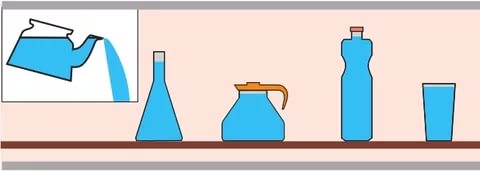 Загадочная бумага»Ставим два одинаковых стакана, кладём на них лист бумаги.На этот лист ставим третий стакан. Что произошло?Бумага не выдержала веса стакана и прогнулась.Складываем тот же лист гармошкой.Кладём сложенный гармошкой лист на два стакана, а сверху третий.Что произошло? Почему? 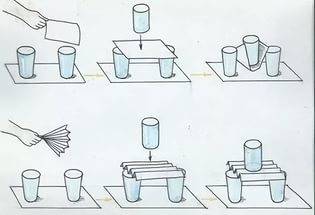 «Птицы и нефть»Берём птичье перо, подбрасываем его вверх, дунем. Оно плавно полетит.Обмакнём перо в растительное масло (нефть такая же маслянистая).Подбросим перо вверх, оно камнем падает вниз: перья птиц слипаются и теряют способность «отталкивать» воздух, а значит, птица не может взлететь и становится лёгкой добычей хищников.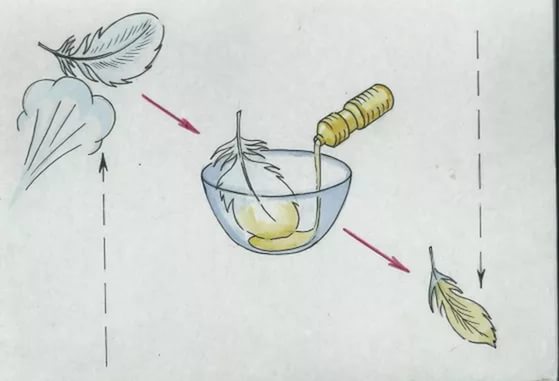 Волшебный магнит»Взять стакан с водой.Положить в него деревянный кубик и канцелярские кнопки.Подставить магнит к стенке стакана. Магнит притягивает только металлические предметы, даже через стекло и воду.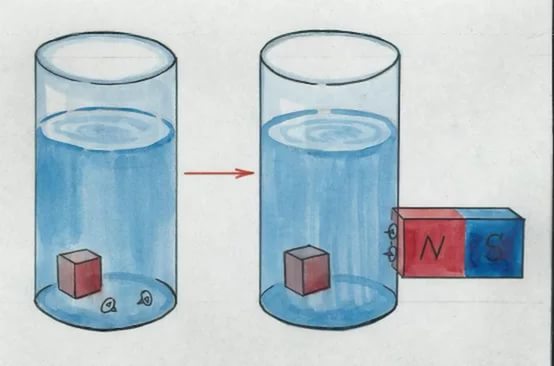 Подготовила воспитатель МКДОУ «Детский сад г. Фатежа»Агафонова Л.Н.